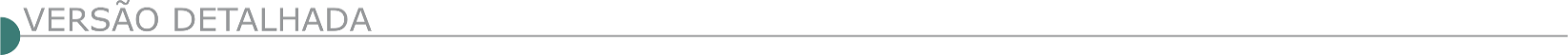 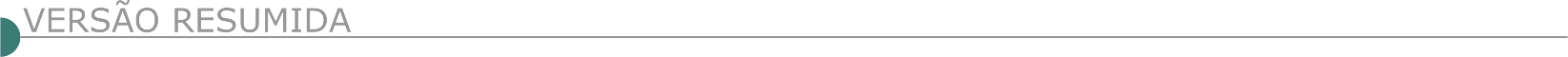 ESTADO DE MINAS GERAISALTO JEQUITIBÁ PREFEITURA MUNICIPAL PROCESSO LICITATÓRIO Nº 009/2022, TOMADA DE PREÇO Nº 001/2022. Objeto: contratação de empresa especializada para execução da obra de pavimentação de vias públicas no município de alto jequitibá. A sessão pública será no dia26/01/2022, às 13h.O edital na íntegra está disponível no site: www.altojequitiba.mg.gov.br. Maiores informações podem ser obtidas no tel.: (33) 3343.1268. ANTÔNIO DIAS PREFEITURA MUNICIPAL TP 001/2022 A Prefeitura Municipal de Antônio Dias/MG Comunica que abrirá Processo Licitatório nº 001/2022, na modalidade Tomada de Preços nº 001/2022, para Execução das obras de Pavimentação Asfáltica - CBUQ na estrada principal para a Fazenda dos Assis Morro do Sr. Lísio. A abertura será dia 27/01/2022, às 09h00min na Prefeitura Municipal de Antônio Dias, a Rua Carvalho de Brito, nº 281, Centro - Antônio Dias/ MG. Informações (31) 3843-1331. CAMANDUCAIA PREFEITURA MUNICIPAL AVISO DE LICITAÇÃO - PROC.288/21 TOMADA DE PREÇOS – Nº 026/21 Tipo: Menor Preço Global. Regime de Execução: Empreitada por Preço Global. Objeto: Contratação de Empresa Especializada para Realização de Obras e Serviço Pluvial no Município de Camanducaia - MG. Visita Técnica dia 19/01/2022 as 09h00min ou com agendamento na Secretaria de Obras do Município. Entrega dos Envelopes de Habilitação e Proposta dia 26/01/2022 até as 09h00 horas; Abertura dia 26/01/2022 às 09h00–Informações no site: https://www.camanducaia.mg.gov.br/licitacao_taxonomy/editais-delicitacao/. CARMO DO CAJURU/MG - SAAE AVISO DE LICITAÇÃO SERVIÇO AUTÁRQUICO DE ÁGUA E ESGOTO DE CARMO DO CAJURU/MG, TORNA PÚBLICO LICITAÇÃO PREGÃO PRESENCIAL –Nº 05/2022 REGISTRO DE PREÇOS – Nº 04/2022, PROCESSO LICITATÓRIO Nº 06/2022. Serviço Autárquico de Água e Esgoto de Carmo do Cajuru/MG, torna público licitação Pregão Presencial - Nº 05/2022 – Registro de Preços nº 04/2022, Processo Licitatório nº 06/2022 - Registro de preços para possíveis e futuras aquisições de materiais de construção em geral para manutenção em postos de visita, caixas de descarga, instalações do SAAE, recomposição de calçadas e sarjetas, nas quantidades, qualidades e condições descritos no anexo I (termo de referência) do edital. Apresentação dos envelopes de proposta e habilitação dia 20/01/2022, até as 13h00 min. End. Rua Jeováh Guimarães nº 550, bairro Adelino Mano, Carmo do Cajuru/MG. Inf. Tel. (37) 3244-1303 e-mail: licitacoes@saaecarmodocajuru.mg.gov.br. O edital está disponível no site http://www.saaecarmodocajuru.mg.gov.br e https://carmodocajuru.atende.net. CONTAGEM PREFEITURA MUNICIPAL SECRETARIA MUNICIPAL DE ADMINISTRAÇÃO AVISO DE LICITAÇÃO CONCORRÊNCIA N. 006/2021 A Prefeitura do Município de Contagem, por meio da Secretaria Municipal de Obras e Serviços Urbanos (SEMOBS), torna público, para conhecimento dos interessados, que fará realizar licitação na seguinte modalidade: Concorrência n. 006/2021 – PA 125/2021, sob o regime de empreitada por preços unitários, tipo menor preço, para PRESTAÇÃO DE SERVIÇOS RELATIVOS À MODERNIZAÇÃO, OPERAÇÃO E MANUTENÇÃO PREVENTIVA E CORRETIVA DA ILUMINAÇÃO PÚBLICA NO MUNICÍPIO DE CONTAGEM -MG, com entrega dos envelopes de documentação e propostas até às 09:30 (nove) horas e trinta minutos) do dia 14 (quatorze) de fevereiro 2022 e com a abertura marcada para as 10:00 (dez horas) do dia 14 (quatorze) de fevereiro 2022. Obs.: Essa licitação está sendo republicada na forma da Lei, em função de modificação no Edital, Termo de Referência e Planilhas Os interessados poderão ler e obter o texto integral do Edital e seus Anexos, que estarão disponíveis a partir do dia 10 (dez) de janeiro de 2022, pelo site www.contagem.mg.gov.br/licitações. ou na sala da Comissão Permanente de Licitação da Secretaria Municipal de Obras e Serviços Urbanos (SEMOBS), situada à rua Madre Margherita Fontanaresa, 432, 3º andar Bairro Eldorado - Contagem/MG, tel.: (0**31) 3391- 9352, de segunda à sexta-feira, no horário de 08h00min às 12h00min e de 13h00min às 17h00min, mediante apresentação de um DVD virgem à Comissão Permanente de Licitação no endereço acima e, ainda, OBRIGATORIAMENTE, informar, por meio de carta, os seguintes dados: razão social ou denominação completa da empresa, CNPJ/MF, endereço completo, telefone e nome da pessoa para contato.PREFEITURA MUNICIPAL DE ESTRELA DO INDAIÁ - DEPARTAMENTO DE ADMINISTRAÇÃO E PLANEJAMENTO AVISO DE LICITAÇÃO - PROCESSO LICITATÓRIO Nº 001/2022 Prefeitura Municipal de Estrela do Indaiá, Processo Licitatório n° 001/2022, na modalidade Tomada de Preços n° 001/2022. AVISO DE LICITAÇÃO – Objeto: "Contratação de empresa para execução de obra de pavimentação asfáltica em CBUQ sobre poliédricos, em trechos da Rua Pedro Maciel e Rua Waldemar José da Silva, Bairro Centro, Estrela do Indaiá-MG, conforme recursos provenientes do acordo celebrado pela mineradora “vale”, nas qualidades e condições de execução descritas neste edital e anexos", a ser realizado no dia 26/01/2022 às 9:00 horas. Informações podem ser obtidas no setor Licitações à Praça São Sebastião, 219, Fone (37) 3553-1200 (ramal 203) ou por e-mail licitacao@estreladoindaia.mg.gov.br. MUNICÍPIO DE EXTREMA - PROCESSO LICITATÓRIO Nº 210/2021 TOMADA DE PREÇOS Nº 018/2021O Município de Extrema, através da Comissão Permanente de Licitação, torna público que fará realizar às 14:00 horas do dia 25 de janeiro de 2022, em sua sede Av. Delegado Waldemar Gomes Pinto, 1624, Bairro da Ponte Nova, a habilitação para o Processo Licitatório nº 000210/2021 na modalidade Tomada de Preços nº 000018/2021, objetivando a Contratação de empresa com fornecimento de materiais e mão-de-obra para reforma de trilha ecológica e execução de decks no CONSERVADOR DAS ÁGUAS. Mais informações pelo endereço eletrônico.PROCESSO LICITATÓRIO Nº 388/2021 TOMADA DE PREÇOS Nº 031/2021 O Município de Extrema, através da Comissão Permanente de Licitação, torna público que fará realizar às 15:00 horas do dia 27 de janeiro de 2022, em sua sede Av. Delegado Waldemar Gomes Pinto, 1624, Bairro da Ponte Nova, a habilitação para o Processo Licitatório nº 000388/2021 na modalidade Tomada de Preços nº 000031/2021, objetivando a Contratação de empresa para execução de sinalização vertical e horizontal no acesso á Rodovia Fernão Dias - km 943+480 ps- BAIRRO VARGEM DO JOÃO PINTO- EXTREMA-MG; coordenadas- 22.847181 -46.333882 com fornecimento de materiais e de acordo com a NBR 14.636, ABNT 13.699, manuais do DNIT E ARTERIS. Mais informações pelo endereço eletrônico.JUIZ DE FORA PREFEITURA MUNICIPAL CONCORRÊNCIA N.º 012/2021 - SEL OBJETO: Contratação de empresa especializada para prestação de serviços de engenharia para complementação das obras de construção do Ginásio Poliesportivo Jornalista Antônio Marcos – DATA: 10.02.2022 – HORA: 9:30h (nove horas e trinta minutos) – LOCAL DE OBTENÇÃO DO EDITAL: O Edital completo poderá ser obtido pelos interessados na subsecretaria, em arquivo digital, mediante entrega de um pendrive, de segunda a sexta-feira, no horário de 14:30 às 17:30 horas ou pelo endereço eletrônico https://www.pjf.mg.gov.br/secretarias/cpl/editais/outras_modalidades/2021/index.php. O edital poderá ainda ser solicitado através do link https://juizdefora.1doc.com.br/b.php?pg=wp/wp&itd=5&iagr=19121. Quaisquer dúvidas poderão ser protocoladas, assim como serão respondidas através do referido link do Plataforma Ágil – LOCAL DE REALIZAÇÃO DO PROCEDIMENTO: Subsecretaria de Licitações e Compras, situada na Av. Brasil, 2001/7º andar - Juiz de Fora – MG.CONCORRÊNCIA N.º 011/2021 - SO OBJETO: Contratação de empresa especializada para prestação de serviços de engenharia para contenção de áreas de risco na Rua José Orozimbo - Santa Luzia – DATA: 11.02.2022 – HORA: 9:30h (nove horas e trinta minutos) – LOCAL DE OBTENÇÃO DO EDITAL: O Edital completo poderá ser obtido pelos interessados na subsecretaria, em arquivo digital, mediante entrega de um pendrive, de segunda a sexta-feira, no horário de 14:30 às 17:30 horas ou pelo endereço eletrônico https:// www.pjf.mg.gov.br/secretarias/cpl/editais/outras_modalidades/2021/index.php. O edital poderá ainda ser solicitado através do link https://juizdefora.1doc.com.br/b.php?pg=wp/wp&itd=5&iagr=19121. Quaisquer dúvidas poderão ser protocoladas, assim como serão respondidas através do referido link do Plataforma Ágil – LOCAL DE REALIZAÇÃO DO PROCEDIMENTO: Subsecretaria de Licitações e Compras, situada na Av. Brasil, 2001/7º andar - Juiz de Fora – MG.PREFEITURA DE LAGOA SANTA DEPARTAMENTO DE LICITAÇÕES AVISO DE LICITAÇÃO - CONCORRÊNCIA PÚBLICA 001/2022 Abertura da Concorrência Pública 001/2022 no dia 10/02/2022 às 09h30min, com recebimento dos envelopes até 09h. Objeto: Contratação de empresa de engenharia para a realização da obra de pavimentação da avenida integração trecho Firmino Gonçalves – Parque dos Buritis, com recursos próprios do município, com fornecimento de materiais, equipamentos necessários e mão de obra. O edital na íntegra estará disponível na Rua São João, 290 – Centro, no horário de 12h às 17h e/ou no site www.lagoasanta.mg.gov.br. NANUQUE PREFEITURA MUNICIPAL AVISO DE LICITAÇÃO – TOMADA DE PREÇOS 019/2021O Município de Nanuque/MG torna público que às 09h do dia 31 de janeiro de 2022, estará realizando a sessão pública para abertura de sessão de Licitação ao Processo Licitatório nº 118/2021- Tomada de Preços nº 019/2021 o qual tem por objeto “Contratação de empresa para execução de pavimentação asfáltica, sarjeta, meio fio, passeio público e placas de sinalização trecho Av. santos Dumont – Centro – Nanuque/MG. Convenio 1073.464-62 Caixa Econômica Federal”. O Edital Retificado poderá ser obtido na íntegra, através do Site www.nanuque.mg.gov.br. AVISO DE LICITAÇÃO – TOMADA DE PREÇOS 017/2021 O Município de Nanuque/MG torna público que às 09h do dia 01 de fevereiro de 2022 estará realizando a Sessão Pública para abertura de Sessão de Licitação ao Processo Licitatório nº 107/2021- Tomada de Preços nº 017/2021 o qual tem por objeto Contratação de Empresa para execução de Pavimentação Asfáltica em CBUQ da Avenida Nanuque no Bairro Vila Nova. Município de Nanuque- MG. O Edital Retificado poderá ser obtido na íntegra, através do Site www.nanuque.mg.gov.br.  NATÉRCIA PREFEITURA MUNICIPAL AVISO DE LICITAÇÃO – TOMADA DE PREÇOS – Nº 0002/2021 PROCESSO ADMINISTRATIVO Nº 0241/2021 Objeto: Contratação de Empresa Especializada para Execução de Reforma da U.B.S Estendida “Coronel José Goulart Santiago Brum”, no Município de Natércia. As Propostas Serão Recebidas até as 10:30 horas do dia 27 de Janeiro de 2022, o edital encontra-se disponível no site: http://www.natercia.mg.gov.br. OURO PRETO PREFEITURA MUNICIPAL - TOMADA DE PREÇOS Nº06/2021 TORNA PÚBLICO REABERTURA DA TOMADA DE PREÇOS Nº06/2021 contratação de empresa especializada para restauração e reforma do Casarão Rocha Lagoa situado à Rua Teixeira Amaral nº 50, Bairro Centro, Ouro Preto, em virtude da sessão ocorrida no dia 06/01/2022, ter sido declarada deserta. Protocolo dos envelopes de habilitação e proposta de preços até às 13h30min do dia 26/01/2022, início da sessão dia 26/01/2022 às 14h00min. Edital no site www.ouropreto.mg.gov.br, link licitações. Informações:(31) 3559-3301. Fábio Rodrigues Braga – Presidente da Comissão Permanente de Licitação.PREFEITURA MUNICIPAL DE RIBEIRÃO DAS NEVES/MG - GERÊNCIA LICITAÇÃO AVISO DE LICITAÇÃO CONCORRÊNCIA Nº 123/2021. CONCORRÊNCIA Nº 123/2021 Torna público que se encontra disponível no site www.ribeiraodasneves.mg.gov.br, o edital da concorrência 123/2021, cujo objeto consiste na Cont. de emp. Esp. Em engenharia visando a construção da quadra da escola municipal Edson Carlos Lopes. A data para realização de sessão será dia 10/02/2022 às 09:00. RIO POMBA PREFEITURA MUNICIPAL AVISO DE LICITAÇÃO - PROCESSO Nº 004/2022 TOMADA DE PREÇOS N° 001/2022 O Município de Rio Pomba-MG torna público que fará realizar o Processo nº 004/2022, na Modalidade “TOMADA DE PREÇOS”, com procedimento “PRESENCIAL” e julgamento pelo tipo “MENOR PREÇO GLOBAL”, cujo objeto é a CONTRATAÇÃO DE EMPRESA ESPECIALIZADA PARA EXECUÇÃO DE CALÇAMENTO EM ALVENARIA POLIÉDRICA NO MUNICÍPIO DE RIO POMBA-MG, referente ao Contrato de Repasse OGU MDR nº 907597/2020 – Operação 1073.449-50, conforme especificações constantes no projeto, planilha, memorial descritivo, cronograma e demais anexos a este Edital. A sessão terá início às 14:00 horas do dia 26 de janeiro de 2022, na Sala de Licitações da Prefeitura, situada à Av. Raul Soares, 15, Centro, Município de Rio Pomba/MG. O edital de licitação está à disposição dos interessados nos dias úteis no local já mencionado, em horário comercial ou através do endereço eletrônico https://www.riopomba.mg.gov.br. PREFEITURA DE VARZELÂNDIA COMISSÃO PERMANENTE DE LICITAÇÕES AVISO DE LICITAÇÃO - P. L Nº 001/2022- TOMADA DE PREÇOS Nº 001/2022 A PREF. TORNA PÚBLICO O P.L Nº 001/2022 – TP Nº 001/2022. Objeto: Contr. de empresa espec. para execução de recapeamento asfáltico em CBUQ na via de acesso principal da Praça, e reforma da Praça Cicero Dumont, em conformidade com Planilha Orçamentária, Memorial Descritivo, Cronograma Físico-Financeiro, Plantas e Contrato de repasse nº 902241/2020 - Ministério do Turismo–  Credenc: 26/01/2022 às 08h30min. Abert. da sessão 26/01/2022 às 08h50min – Informações: www.varzelandia.mg.gov.br.TP Nº 02/2022 A Pref. torna público o P. L Nº 002/2022 - TP Nº 02/2022. Objeto: Contrat. de empresa especializada para Reforma e adequação do Mercado Municipal, em conformidade com Planilha Orçamentária, Memorial Descritivo, Cronograma Físico-Financeiro, projetos e Plantas (Transferência especial/Emenda Parlamentar, recursos próprios e outros) - Cred: 27/01/2022 às 08h30min. Abert. da sessão 27/01/2022 às 08h50min - Edital disponível no site: www.varzelandia.mg.gov.br, no e-mail: licitacao.varzelandia@gmail.com - Informações: (38) 99943-2257.ESTADO DA BAHIAEMBASA - AVISO DA LICITAÇÃO Nº 005/22A Embasa torna público que realizará a LICITAÇÃO n.º 005/22, processada de acordo com as disposições da Lei nº 13.303/2016, Lei complementar 123/2006 e Regulamento Interno de Licitações e Contratos da EMBASA. Objeto: Execução das Obras Complementares do Sistema Integrado de Abastecimento de Água de Amélia Rodrigues - 2ª Etapa. Disputa: 01/02/2022 às 09:00 horas. (Horário de Brasília-DF). Recursos Financeiros: Próprios. O Edital e seus anexos encontram-se disponíveis para download no site http://www.licitacoes-e.com.br/. (Licitação BB nº: 916788). O cadastro da proposta deverá ser feito no site http://www.licitacoes-e.com.br/, antes da abertura da sessão pública. Informações através do e-mail: plc.esclarecimentos@embasa.ba.gov.br ou por telefone: (71) 3372-4756/4764. Salvador, 07 de janeiro de 2022- Carlos Luís Lessa e Silva - Presidente da Comissão de Licitação.
ESTADO DO PARÁDNIT - SUPERINTENDÊNCIA REGIONAL NO PARÁ AVISO DE ALTERAÇÃO PREGÃO Nº 413/2021 Comunicamos que o edital da licitação supracitada, publicada no D.O.U de 08/10/2021 foi alterado. Objeto: Pregão Eletrônico - Manutenção Rodoviária (conservação/recuperação) da BR-316 referente P.A.T.O., LOTE1:Trecho: BR010(A)/308(A)-Div.PA/MA (Alto Bonito)(67,6km Duplicados), Subtrecho PA404(P/Benfica)-Entr.BR-308(A)/PA-124/242(Capanema)(49,60 Km Duplicados), seg.: Km 18,00 ao 150,70, ext.:182,30km; Lote2:Trecho: BR 010(A)/308(A)(2ª UNIT. Belém) (km 0) Div. PA/MA (Alto Bonito) (Km 274,00), subtrecho: BR-308(A)/PA-124/242 (Capanema) Div. PA/MA (Alto Bonito), seg.: Km 150,70 ao 274,00, ext.: 123,30km. Total de Itens Licitados: 00002 Novo Edital: 10/01/2022 das 08h00 às 12h00 e de13h00 às 17h00. Endereço: Rodovia Br 316 Km Zero, S/n - Castanheira BELEM - PA. Entrega das Propostas: a partir de 10/01/2022 às 08h00 no site www.comprasnet.gov.br. Abertura das Propostas: 21/01/2022, às 10h00 no site www.comprasnet.gov.br. ÓRGÃO LICITANTE: CODANORTEÓRGÃO LICITANTE: CODANORTEEDITAL: EDITAL 031/2021 -PROCEDIMENTO LICITATÓRIO 081/2021 - CONCORRÊNCIA PARA REGISTRO DE PREÇOS 002/2021EDITAL: EDITAL 031/2021 -PROCEDIMENTO LICITATÓRIO 081/2021 - CONCORRÊNCIA PARA REGISTRO DE PREÇOS 002/2021EDITAL: EDITAL 031/2021 -PROCEDIMENTO LICITATÓRIO 081/2021 - CONCORRÊNCIA PARA REGISTRO DE PREÇOS 002/2021Endereço: Sala de Reuniões do CODANORTE - situada na Rua Tupis, nº 437, 1º andar, Bairro Melo, Montes Claros/MG.CONSULTAS AO EDITAL: Sala de licitações das 08:00h (oito horas) às 11:30h. (onze horas e trinta minutos), e de 13:30h(treze horas e trinta minutos) às 17:00h(dezessete horas), de segunda à sexta-feira, na Rua Tupis, nº 437, 1º andar, Bairro Melo, Montes Claros/MG – email: licitacoes@codanorte.mg.gov.br EDITAL DISPONÍVEL NO SITE: www.codanorte.mg.gov.br  - ESCLARECIMENTOS: na sala de licitações das 08:00h(oito horas) às 11:30h. (onze horas e trinta minutos), e de 13:30h(treze horas e trinta minutos) às 17:00h(dezessete horas), de segunda à sexta-feira, na Rua Tupis, nº 437, 1º andar, Bairro Melo, Montes Claros/MG – email: licitacoes@codanorte.mg.gov.br; Endereço: Sala de Reuniões do CODANORTE - situada na Rua Tupis, nº 437, 1º andar, Bairro Melo, Montes Claros/MG.CONSULTAS AO EDITAL: Sala de licitações das 08:00h (oito horas) às 11:30h. (onze horas e trinta minutos), e de 13:30h(treze horas e trinta minutos) às 17:00h(dezessete horas), de segunda à sexta-feira, na Rua Tupis, nº 437, 1º andar, Bairro Melo, Montes Claros/MG – email: licitacoes@codanorte.mg.gov.br EDITAL DISPONÍVEL NO SITE: www.codanorte.mg.gov.br  - ESCLARECIMENTOS: na sala de licitações das 08:00h(oito horas) às 11:30h. (onze horas e trinta minutos), e de 13:30h(treze horas e trinta minutos) às 17:00h(dezessete horas), de segunda à sexta-feira, na Rua Tupis, nº 437, 1º andar, Bairro Melo, Montes Claros/MG – email: licitacoes@codanorte.mg.gov.br; Endereço: Sala de Reuniões do CODANORTE - situada na Rua Tupis, nº 437, 1º andar, Bairro Melo, Montes Claros/MG.CONSULTAS AO EDITAL: Sala de licitações das 08:00h (oito horas) às 11:30h. (onze horas e trinta minutos), e de 13:30h(treze horas e trinta minutos) às 17:00h(dezessete horas), de segunda à sexta-feira, na Rua Tupis, nº 437, 1º andar, Bairro Melo, Montes Claros/MG – email: licitacoes@codanorte.mg.gov.br EDITAL DISPONÍVEL NO SITE: www.codanorte.mg.gov.br  - ESCLARECIMENTOS: na sala de licitações das 08:00h(oito horas) às 11:30h. (onze horas e trinta minutos), e de 13:30h(treze horas e trinta minutos) às 17:00h(dezessete horas), de segunda à sexta-feira, na Rua Tupis, nº 437, 1º andar, Bairro Melo, Montes Claros/MG – email: licitacoes@codanorte.mg.gov.br; Endereço: Sala de Reuniões do CODANORTE - situada na Rua Tupis, nº 437, 1º andar, Bairro Melo, Montes Claros/MG.CONSULTAS AO EDITAL: Sala de licitações das 08:00h (oito horas) às 11:30h. (onze horas e trinta minutos), e de 13:30h(treze horas e trinta minutos) às 17:00h(dezessete horas), de segunda à sexta-feira, na Rua Tupis, nº 437, 1º andar, Bairro Melo, Montes Claros/MG – email: licitacoes@codanorte.mg.gov.br EDITAL DISPONÍVEL NO SITE: www.codanorte.mg.gov.br  - ESCLARECIMENTOS: na sala de licitações das 08:00h(oito horas) às 11:30h. (onze horas e trinta minutos), e de 13:30h(treze horas e trinta minutos) às 17:00h(dezessete horas), de segunda à sexta-feira, na Rua Tupis, nº 437, 1º andar, Bairro Melo, Montes Claros/MG – email: licitacoes@codanorte.mg.gov.br; Endereço: Sala de Reuniões do CODANORTE - situada na Rua Tupis, nº 437, 1º andar, Bairro Melo, Montes Claros/MG.CONSULTAS AO EDITAL: Sala de licitações das 08:00h (oito horas) às 11:30h. (onze horas e trinta minutos), e de 13:30h(treze horas e trinta minutos) às 17:00h(dezessete horas), de segunda à sexta-feira, na Rua Tupis, nº 437, 1º andar, Bairro Melo, Montes Claros/MG – email: licitacoes@codanorte.mg.gov.br EDITAL DISPONÍVEL NO SITE: www.codanorte.mg.gov.br  - ESCLARECIMENTOS: na sala de licitações das 08:00h(oito horas) às 11:30h. (onze horas e trinta minutos), e de 13:30h(treze horas e trinta minutos) às 17:00h(dezessete horas), de segunda à sexta-feira, na Rua Tupis, nº 437, 1º andar, Bairro Melo, Montes Claros/MG – email: licitacoes@codanorte.mg.gov.br; OBJETO: Registro de Preços para futura e eventual contratação de empresa especializada para a prestação de serviços de manutenção de infraestrutura urbana, conservação e limpeza de espaços públicos para atender os municípios integrantes do CODANORTE, no valor total estimado de R$ 395.664.219,12 (Trezentos e noventa e cinco milhões seiscentos e sessenta e quatro mil duzentos e dezenove reais e doze centavos).OBJETO: Registro de Preços para futura e eventual contratação de empresa especializada para a prestação de serviços de manutenção de infraestrutura urbana, conservação e limpeza de espaços públicos para atender os municípios integrantes do CODANORTE, no valor total estimado de R$ 395.664.219,12 (Trezentos e noventa e cinco milhões seiscentos e sessenta e quatro mil duzentos e dezenove reais e doze centavos).DATAS: ABERTURA DA SESSÃO OFICIAL: 18 DE JANEIRO DE 2022, À PARTIR DE 08:30(OITO HORAS E TRINTA MINUTOS).ABERTURA DOS ENVELOPES DOCUMENTOS: 18 DE JANEIRO DE 2022, ÀPARTIR DE 09:00(NOVE HORAS).DATAS: ABERTURA DA SESSÃO OFICIAL: 18 DE JANEIRO DE 2022, À PARTIR DE 08:30(OITO HORAS E TRINTA MINUTOS).ABERTURA DOS ENVELOPES DOCUMENTOS: 18 DE JANEIRO DE 2022, ÀPARTIR DE 09:00(NOVE HORAS).DATAS: ABERTURA DA SESSÃO OFICIAL: 18 DE JANEIRO DE 2022, À PARTIR DE 08:30(OITO HORAS E TRINTA MINUTOS).ABERTURA DOS ENVELOPES DOCUMENTOS: 18 DE JANEIRO DE 2022, ÀPARTIR DE 09:00(NOVE HORAS).VALORESVALORESVALORESVALORESVALORESValor Estimado da ObraCapital Social Igual ou SuperiorCapital Social Igual ou SuperiorGarantia de PropostaValor do EditalR$ 395.664.219,12R$ -R$ -R$ -R$ -CAPACIDADE TÉCNICA:  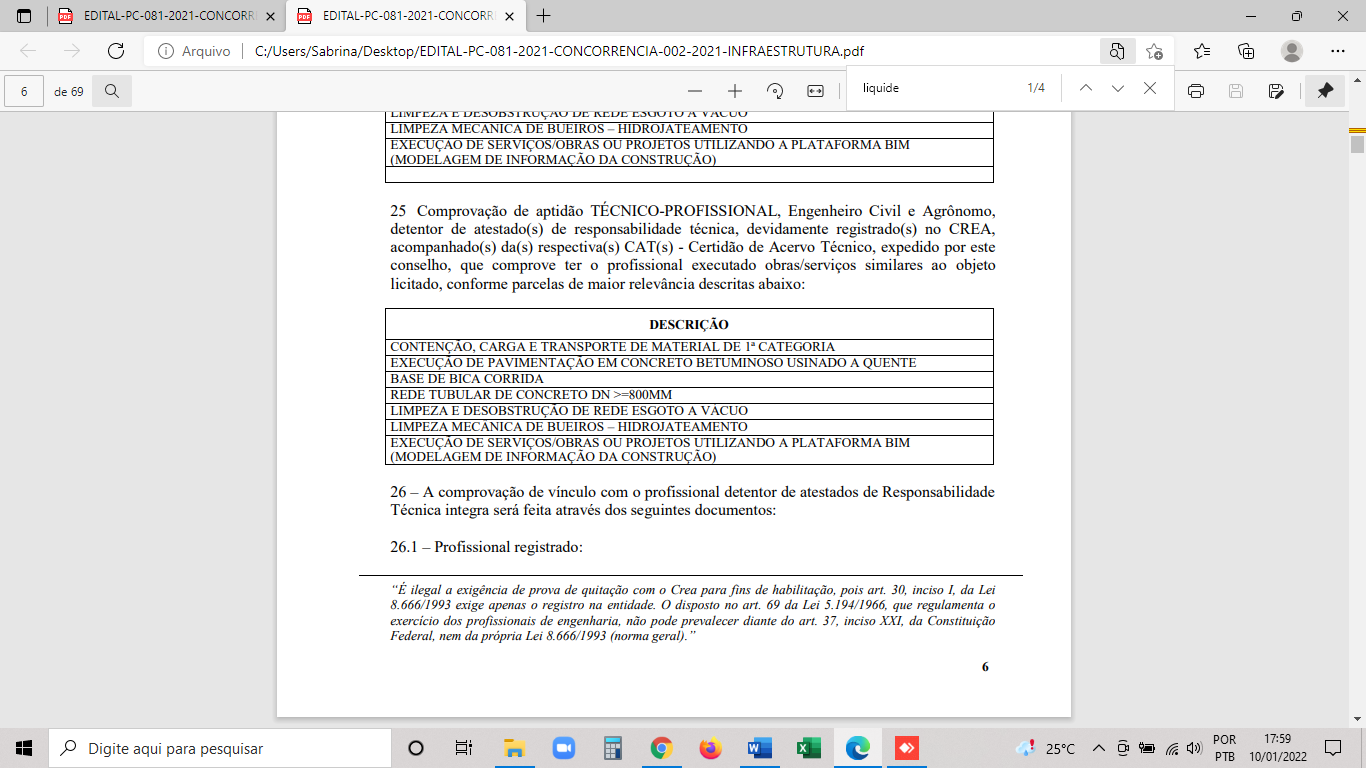 CAPACIDADE TÉCNICA:  CAPACIDADE TÉCNICA:  CAPACIDADE TÉCNICA:  CAPACIDADE TÉCNICA:  CAPACIDADE OPERACIONAL:  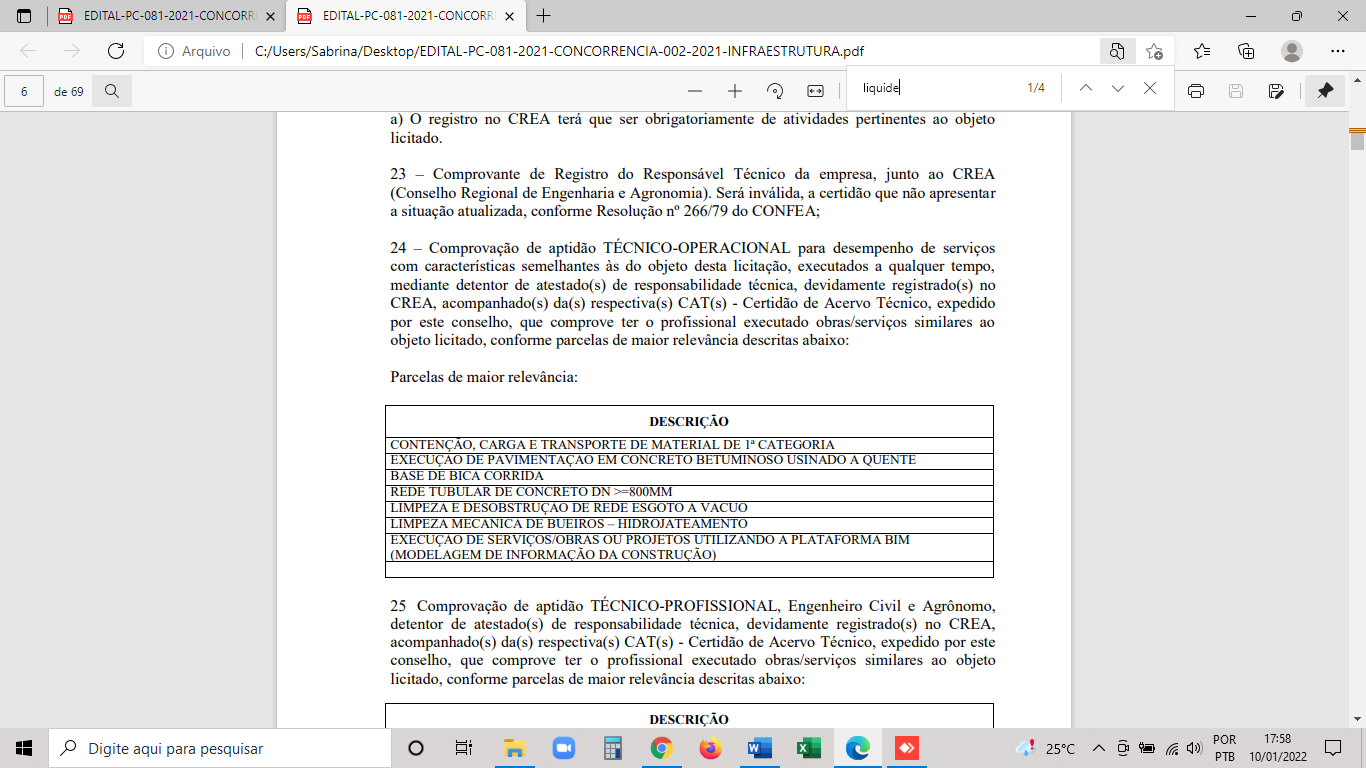 CAPACIDADE OPERACIONAL:  CAPACIDADE OPERACIONAL:  CAPACIDADE OPERACIONAL:  CAPACIDADE OPERACIONAL:  ÍNDICES ECONÔMICOS: conforme edital.ÍNDICES ECONÔMICOS: conforme edital.ÍNDICES ECONÔMICOS: conforme edital.ÍNDICES ECONÔMICOS: conforme edital.ÍNDICES ECONÔMICOS: conforme edital.OBSERVAÇÕES: - Maiores informações poderão ser obtidas através do https://codanorte.1doc.com.br/b.php?pg=o/wp, e-mail: licitacoes@codanorte.mg.gov.br ou na Rua Tupis, nº 437, 1º andar, Bairro Melo, Montes Claros/MGOBSERVAÇÕES: - Maiores informações poderão ser obtidas através do https://codanorte.1doc.com.br/b.php?pg=o/wp, e-mail: licitacoes@codanorte.mg.gov.br ou na Rua Tupis, nº 437, 1º andar, Bairro Melo, Montes Claros/MGOBSERVAÇÕES: - Maiores informações poderão ser obtidas através do https://codanorte.1doc.com.br/b.php?pg=o/wp, e-mail: licitacoes@codanorte.mg.gov.br ou na Rua Tupis, nº 437, 1º andar, Bairro Melo, Montes Claros/MGOBSERVAÇÕES: - Maiores informações poderão ser obtidas através do https://codanorte.1doc.com.br/b.php?pg=o/wp, e-mail: licitacoes@codanorte.mg.gov.br ou na Rua Tupis, nº 437, 1º andar, Bairro Melo, Montes Claros/MGOBSERVAÇÕES: - Maiores informações poderão ser obtidas através do https://codanorte.1doc.com.br/b.php?pg=o/wp, e-mail: licitacoes@codanorte.mg.gov.br ou na Rua Tupis, nº 437, 1º andar, Bairro Melo, Montes Claros/MG